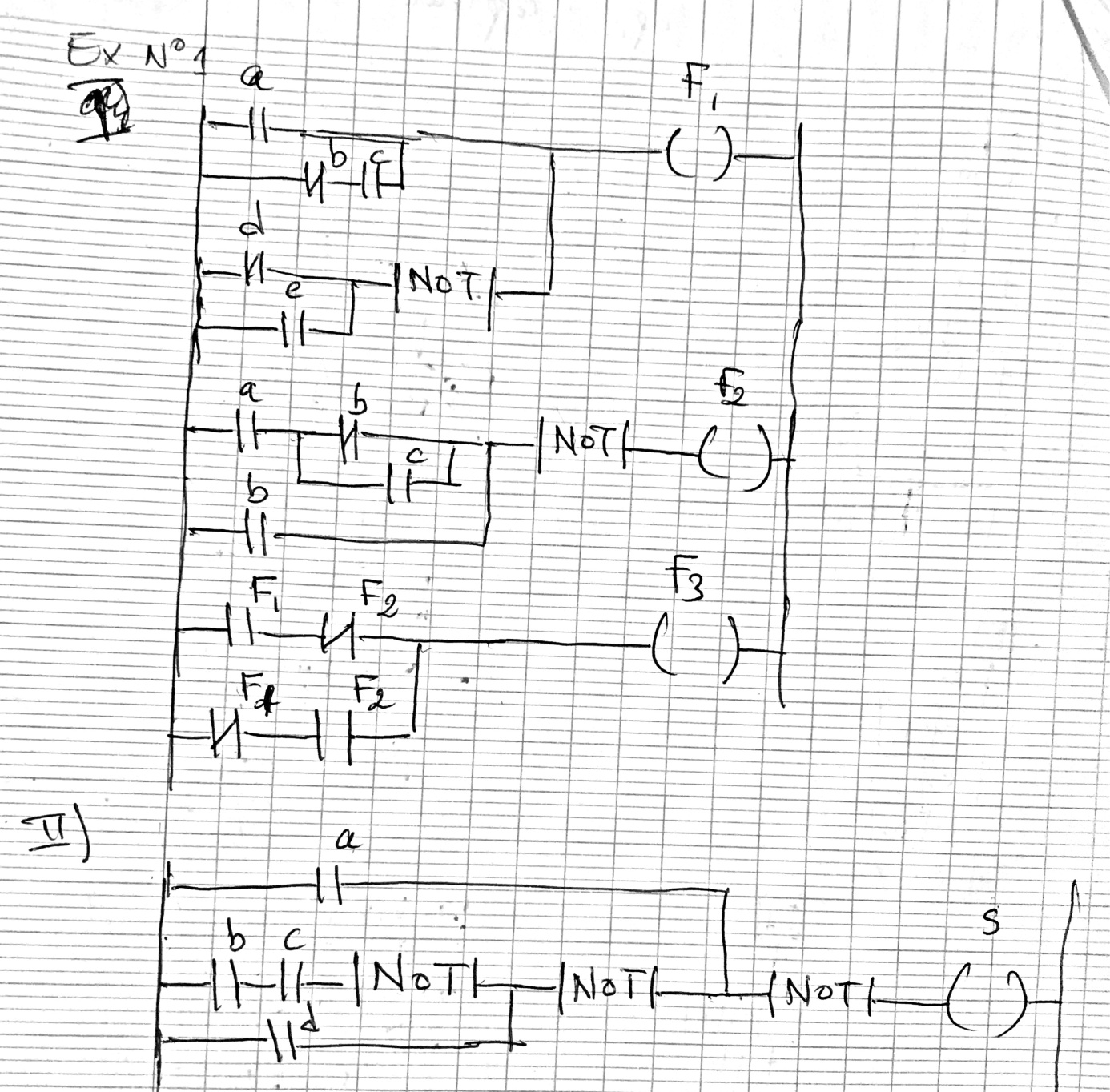 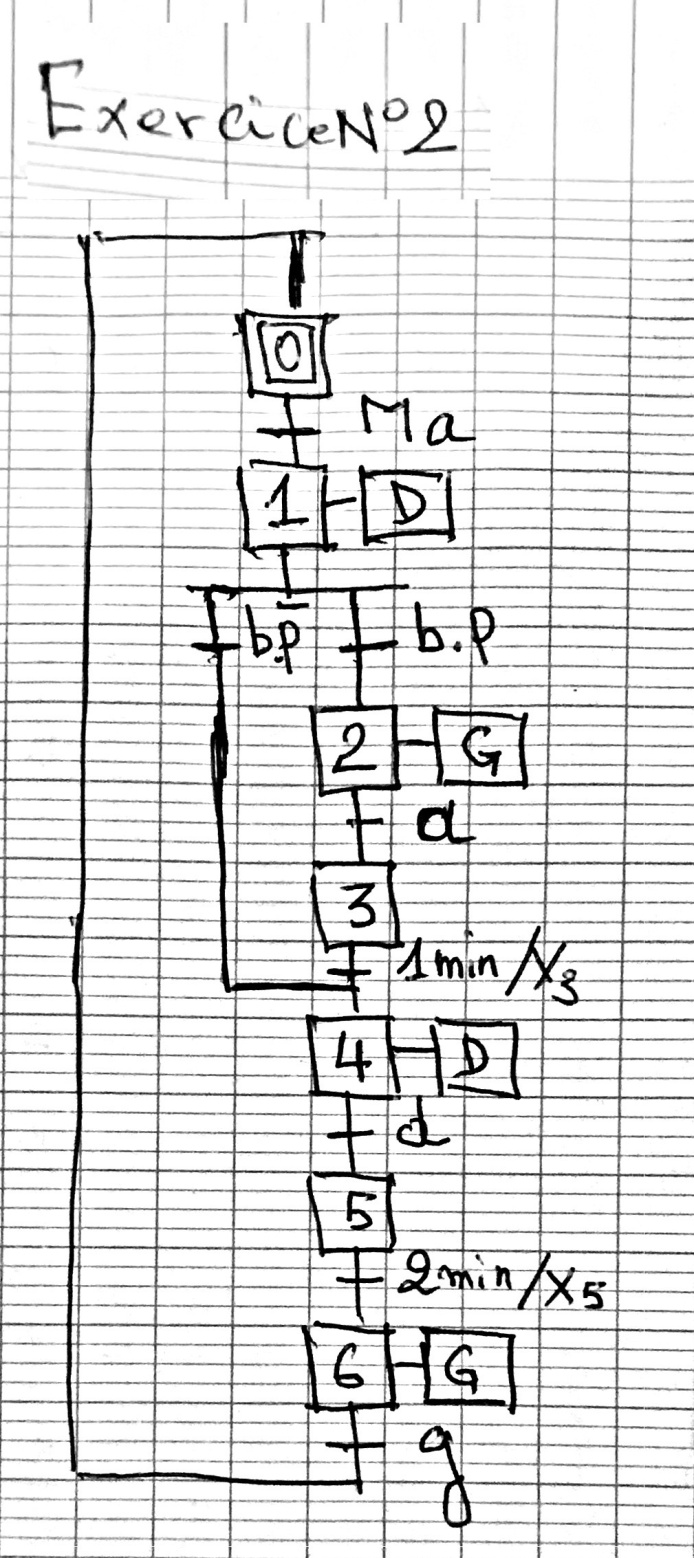 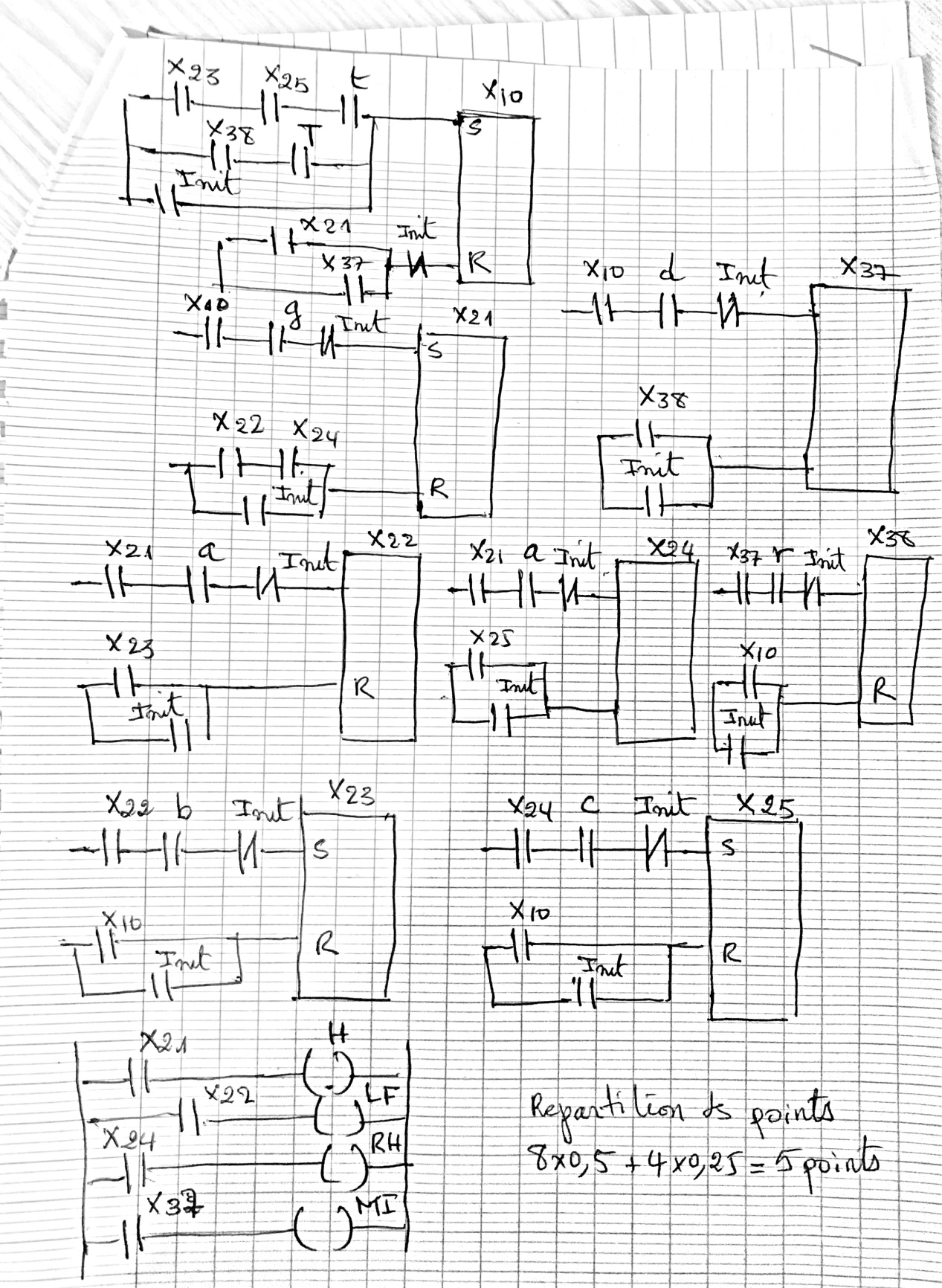 Exercice N°4 : La solution existe sur la plate forme megan.nz accompagné d’une simulation.